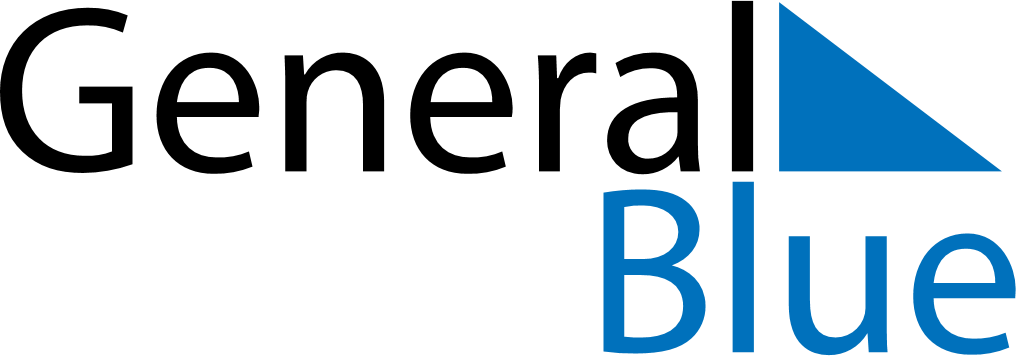 April 2026April 2026April 2026April 2026Cocos IslandsCocos IslandsCocos IslandsMondayTuesdayWednesdayThursdayFridaySaturdaySaturdaySunday123445678910111112Self Determination Day
Easter Monday13141516171818192021222324252526Anzac DayAnzac Day27282930